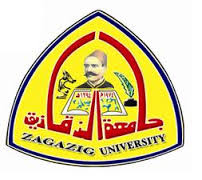 كلية التربية الرياضية بناتقسم:المناهج وطرق التدريس    محضر اجتماع مجلس قسم المناهج وطرق التدريس والتدريب بتاريخ  10-2-2019م في يوم   الخميس  الموافق 10-2-2019م اجتمع مجلس قسم المناهج وطرق التدريس والتدريب برئاسة ا.م.د/ ناديه حسن السيد زغلول وعضوية كلا من السادة :ا.د/ تهاني عبد العزيز إبراهيما.د/ أيمان حسن محمد الحارونى  ا.د/ هند محمد احمد فرحان                                                                                              ا.م.د/ أميرة قطب غريب قطبا.م.د/ مها محمد عبد الوهابأ.م.د/ رضوي محمد محمود همتبدأت السيدة رئيس القسم المجلس بالتحية والترحيب بالحضور وتم مناقشة الموضوعات التالية:المصادقة:-علي محضر اجتماع الجلسة السابقةالقرار:- ( الموافقة)الموضوع الاول:بخصوص طلب منح الباحثة / منى إبراهيم السيد إبراهيم   ضمن متطلبات الحصول علي درجة الماجستير فى التربية الرياضية  للرسالة بعنوان ((  برنامج تعليمى باستخدام مسرحة المناهج فى اكتساب الابتكار الحركى لتلاميذ الحلقة الأولى من التعليم الأساسى (6-7) سنوات "علما بان لجنة الحكم والمناقشة تتكون من الأساتذة / ا.د/  تهانى عبد العزيز إبراهيم      استاذ طرق التدريس والتدريب بقسم المناهج وطرق التدريس بكلية التربية الرياضية للبنات – جامعة الزقازيق                                    "مشرفا "ا.م.د/ محسن رمضان على حسن      استاذ ورئيس قسم المناهج وطرق التدريس بكلية التربية الرياضية للبنين – جامعة حلوان " مناقشاً "ا.م.د/ مها محمد عبد الوهاب          استاذ مساعد بقسم المناهج وطرق التدريس و التدريب بجامعه الزقازيق  ( مناقشا )ا.م.د/ رضوى محمد محمود همت     أستاذ مساعد بقسم المناهج وطرق التدريس والتدريب بكلية التربية الرياضية للبنات – جامعة الزقازيق  " مشرفا "القرار:- أحيط المجلس علما الموضوع الثانى :بخصوص طلب منح الباحثة / مضاوى محمد فهيد المطيرى  ضمن متطلبات الحصول علي درجة دكتوراه الفلسفة فى التربية الرياضية   للرسالة بعنوان " فاعلية تدريبات المقاومة على مستوى أداء الوثب العالى لتلميذات المرحلة المتوسطة لتطوير مستوى النشاط الرياضى بدولة الكويت  ".علما بان لجنة الحكم والمناقشة تتكون من الأساتذة / أ.د/ تهانى عبد العزيز إبراهيم      أستاذ طرق التدريس  المتفرغ بقسم المناهج وطرق التدريس والتدريب بكلية التربية الرياضية للبنات – جامعة الزقازيق                  (مشرفا)   2- أ.د/ فادية أحمد عبد العزيز      أستاذ تدريب  مسابقات الميدان والمضمار بقسم الميدان والمضمار بكليه التربية الرياضة-  جامعة المنصورة                                   (مناقشا )  3-أ.د /إيناس سالم الطوخى                    أستاذ تدريب  مسابقات الميدان والمضمار ورئيس بقسم الميدان والمضمار سابقا  بكليه التربية الرياضة للبنات - جامعة الزقازيق  ( مشرفا )4-أ.م.د/ أميرة قطب غريب               أستاذ مساعد طرق التدريس بكليه التربية الرياضة بنات جامعة الزقازيق                                                             ( مناقشا )  القرار:- أحيط المجلس علما 			رئيس القسم                                                                                                   ا.م.د/ ناديه حسن زغلول  